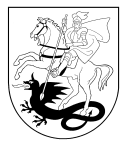 MARIJAMPOLĖS SAVIVALDYBĖS TARYBASPRENDIMASDĖL MARIJAMPOLĖS SAVIVALDYBĖS TARYBOS 2013 M. LAPKRIČIO 25 D. SPRENDIMO NR.1-410 „DĖL MOKESČIO UŽ VAIKŲ IŠLAIKYMĄ MARIJAMPOLĖS SAVIVALDYBĖS ŠVIETIMO ĮSTAIGOSE, ĮGYVENDINANČIOSE IKIMOKYKLINIO IR PRIEŠMOKYKLINIO UGDYMO PROGRAMAS, NUSTATYMO IR MOKĖJIMO TVARKOS PATVIRTINIMO“  PAKEITIMO2020 m. gegužės 25 d. Nr. 1-148MarijampolėVadovaudamasi Lietuvos Respublikos vietos savivaldos įstatymo 16 straipsnio 2 dalies 37 punktu, 18 straipsnio 1 dalimi, Lietuvos Respublikos švietimo įstatymo  70 straipsnio 11 dalimi, Marijampolės savivaldybės taryba nusprendžia:1. Pakeisti Mokesčio už vaikų išlaikymą Marijampolės savivaldybės švietimo įstaigose, įgyvendinančiose ikimokyklinio ir priešmokyklinio ugdymo programas, nustatymo ir mokėjimo tvarkos, patvirtintos Marijampolės savivaldybės tarybos . lapkričio 25 d. sprendimo Nr.1-410 „Dėl mokesčio už vaikų išlaikymą Marijampolės savivaldybės švietimo įstaigose, įgyvendinančiose ikimokyklinio ir priešmokyklinio ugdymo programas, nustatymo ir mokėjimo tvarkos patvirtinimo“ 1 punktu,  6 punktą ir išdėstyti jį taip:„6. Vaikų, ugdomų pagal ikimokyklinio ir priešmokyklinio ugdymo programas, tėvai (globėjai) moka 10 eurų mėnesio mokestį vaikų ugdymo sąlygoms ir edukacinėms aplinkoms gerinti. Mėnesio mokestis nemokamas, kai įstaiga Marijampolės savivaldybės tarybos sprendimu ir (ar) dėl karantino paskelbimo Lietuvos Respublikos teritorijoje nevykdo ugdomosios veiklos arba karantino  laikotarpiu vaikas nelanko įstaigos.“. 	2. Pripažinti netekusiu galios Marijampolės savivaldybės tarybos 2020 m. balandžio 3 d. sprendimo Nr. 1-63 „Dėl Marijampolės savivaldybės tarybos 2013 m. lapkričio 25 d. sprendimo Nr.1-410 „Dėl mokesčio už vaikų išlaikymą Marijampolės savivaldybės švietimo įstaigose, įgyvendinančiose ikimokyklinio ir priešmokyklinio ugdymo programas, nustatymo ir mokėjimo tvarkos patvirtinimo“  pakeitimo“ 1 punktą.	Šis sprendimas gali būti skundžiamas  Lietuvos  Respublikos  administracinių  bylų  teisenos įstatymo nustatyta tvarka.Asta VaznienėSprendimą paskelbti: Interneto svetainėje ;  TAR Savivaldybės mero pavaduotojasArtūras Visockis